EVEN AND ODDKS1 – 2002 Paper1.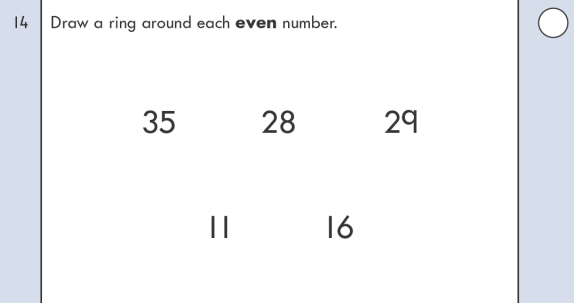 KS1 – 2004 Paper 12.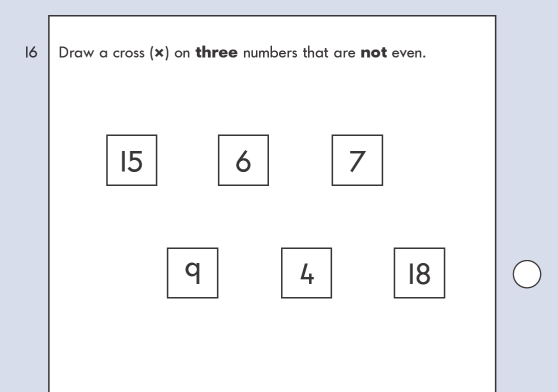 KS1 – 2009 Paper 13.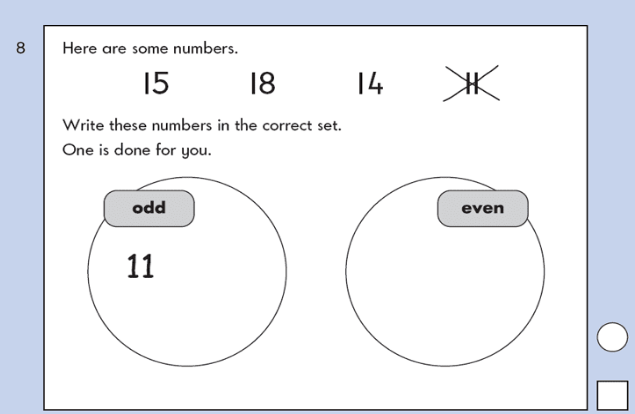 KS1 – 2016 Paper - Reasoning4.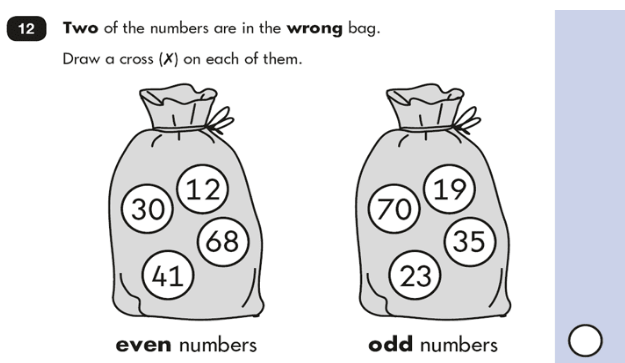 KS1 – 2017 Paper – Reasoning5.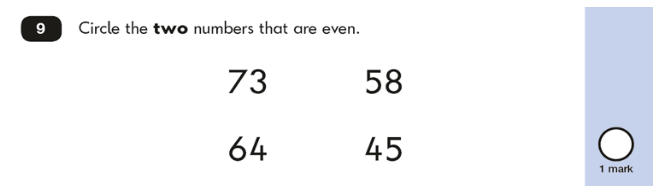 